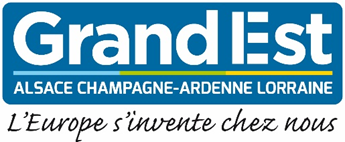 Sont exclus du présent appel :Les projets doctoraux relevant du dispositif « COMPETENCES DE RECHERCHE » (Action 15 - volets 1 et 2, définie dans la SRESRI).DOSSIER DE DEMANDE - APPEL A PROJETS 2022 -MOBILITÉ DES CHERCHEURS DU GRAND EST A L’INTERNATIONALACTION 12 SRESRI - Volet 1« CO-TUTELLES à L’INTERNATIONAL »RESUME VULGARISE DU PROJET A - COMPOSITION DU DOSSIER DE DEMANDE D'AIDEB - TRANSMISSION DU DOSSIER DE DEMANDE D’AIDEC - THÉMATIQUES EN LIEN AVEC LES ORIENTATIONS PRIORITAIRES DE LA REGION	SECTEUR DISCIPLINAIRE PRINCIPAL : ……………………………………………………………………………. Secteur disciplinaire secondaire : …………………………………………………………………………………….Indiquez si votre programme correspond aux thèmes et axes prioritaires listés ci-dessous (cochez-la(les) case(s) concernée(s)).LE PROJET DE RECHERCHE : Relève-t-il des sciences humaines et sociales ?		☐ Oui	 	☐ NonSi oui, précisez le champ d’intervention : S’inscrit-t-il dans le secteur de la « bioéconomie » ? 	☐ Oui		☐ Non« La bioéconomie englobe l’ensemble des activités de production et transformation de la biomasse, qu’elle soit agricole, forestière, aquacole ou biodéchets à des fins de production alimentaire, de matériaux biosourcés, de molécules d’intérêt et d’énergie. https://www.bioeconomie-grandest.fr/ Si oui, précisez le champ d’intervention : ☐ BIORESSOURCES 	Biointrants, biocontrôle, agriculture de précision, outils numériques, agro-machinisme, services écosystémiques…☐ CHIMIE DU VEGETAL ET BIOTECHNOLOGIES INDUSTRIELLES	Cosmétique, peintures, détergence, tensioactifs, arômes et parfums...☐ MATERIAUX BIOSOURCÉS 	Textile, BTP, composites, emballages, sport et loisirs, mobilier et design, … ☐ BIOÉNERGIES 	Biogaz, biocarburants, biocombustibles, biochar, hydrogène vert, …☐ ALIMENTATION HUMAINE ET ANIMALE	Protéines végétales, ingrédients fonctionnels, texturants, arômes et colorants…☐ PROCÉDÉS ET TECHNOLOGIES 	Technologies clés, procédés, catalyse enzymatique...Relève-t-il des thématiques de recherche en Intelligence Artificielle (IA) ?	☐ Oui		☐ Non  Si oui, précisez le champ : ☐ INTÉGRATION DE L’IA	Vision artificielle, robotique, traitement des langues naturelles, systèmes multi-agents, interfaces homme machine, science des données, architectures et composants matériels pour l’IA…☐ APPLICATION DE L’IA	Activités de recherche interdisciplinaire avec des spécialistes des domaines d’applications de l’IA (ex : sécurité et défense ; transport et mobilité ; santé ; environnement)☐ CŒUR DE L’IA 	Algorithmique, apprentissage machine, évolution artificielle, optimisation spécifique pour l’IA, raisonnement symbolique, lien avec les sciences cognitivesCommenter votre sélection :Relève-t-il de thématiques en lien avec d’autres politiques régionales telles que :☐ Stratégie Hydrogène vert (https://www.grandest.fr/lhydrogene-le-nouveau-challenge-de-la-transition-energetique-en-grand-est/)☐ Plan Industrie du Futur (https://www.grandest.fr/wp-content/uploads/2017/07/2178-4Pages-Industrie-du-Futur.pdf)☐ Feuille de route Santé  (https://www.grandest.fr/wp-content/uploads/2020/12/feuille-de-route-sante-web-bd.pdf)Commenter votre sélection : ________________________________________________________________________________Relève-t-il de thématiques émergentes ? ☐ Oui	 	☐ Non Si oui, précisez le champ d’intervention : D - FICHE D’IDENTITE DU PROJET DE THESE EN CO-TUTELLEE - FINANCEMENT DU PROJET DOCTORAL / CONDITIONS FINANCIERESPLAN PREVISIONNEL DE FINANCEMENT DU PROJET DE THESE EN CO-TUTELLE La Région soutient le salaire chargé du doctorant dans l’établissement du Grand Est sur une durée de 18 mois maximum. Si la période de thèse en Région Grand-Est excède 18 mois (24 mois maximum) l’établissement du Grand Est devra assurer le salaire complémentaire du doctorant.Durant son séjour dans le laboratoire d’accueil à l’étranger (12 mois minimum), le doctorant en cotutelle devra bénéficier d’une rémunération en propre couvrant sa période d’activité au sein de l’établissement étranger partenaire.Les autres frais associés au projet de thèse (frais de fonctionnement du projet (petit matériel, consommables, ordinateur portable, personnel dédié au projet de recherche), frais d’inscription du doctorant à des colloques, frais de déplacement lors du séjour à l’étranger…), à indiquer dans le cadre du coût global du projet, ne sont pas éligibles à la subvention de la Région Grand Est.MAÎTRE D’OUVRAGE : aura la charge des dépenses, présentera les justificatifs libellés à son nom et percevra la subvention Université de Strasbourg		 Université de Haute Alsace Université de Lorraine		 Université de Reims-Champagne-Ardenne CNRS				 Université de Technologie de Troyes INSERM				 INRAE INRIA				 INSA				 Autre (précisez)………………………………………….Adresse :Code postal : 		Ville :Personne en charge du suivi administratif du projet appartenant à l’organisme gestionnaire des fonds : Nom – Prénom - Fonction :Tel. :								 Courriel :F- ELEMENTS SUR LE CANDIDAT A compléter par le Directeur du projet de thèse G - DESCRIPTION DU PROJET DE THESE PROJET SCIENTIFIQUEH - QUALITE DU PARTENARIATI - RETOMBEES POTENTIELLES POUR LE TERRITOIREANNEXE 1 - AVIS ET NOTE DE L’ÉCOLE DOCTORALE de rattachement en région Grand Est Appréciation et note de l’Ecole Doctorale (précisez le nom complet de l’Ecole Doctorale de rattachement)A+ (Excellent dossier)A (Très bon dossier)B (Bon dossier)Fait à :				 Le :Nom- Prénom : 					Signature :Fonction :ANNEXE 2 - AVIS ET NOTE DE L’ÉTABLISSEMENT DE TUTELLE SUR LE PROJET ET LES CONDITIONS D’ENCADREMENTAvis motivé du directeur du Laboratoire Fait à :				 Le Nom- Prénom : 					Signature :Appréciation et note de l’établissement de tutelle en région Grand Est A+ (Excellent dossier)A (Très bon dossier)B (Bon dossier)Fait à :				Le :Nom- Prénom : 					Signature Fonction :Etablissement de tutelle en Grand Est :Etablissement en co-tutelle à l’étranger :Nom :Pays d’accueil :_______________________________________Zone réservée à la Région N° administratif de dossier|__|__|__|__|__|__|__|__|__|__|__|__|__|__|N° de dossier du système d’information|__|__|__|__|__|__|__|__|__|__|__|__|__|__|TITRE DU PROJET DE THESE EN CO-TUTELLE et ACRONYME :Impérativement en Français en 10 lignes maximum (Arial 11) Mots clés liés au projet (6 mots maximum) :Montant de l’aide sollicitée (k€) :1.Le présent dossier complété et signé 2.Joindre les éléments complémentaires suivants : → Convention de co-tutelle entre les deux universités (signée ou en préparation) → Curriculum Vitae du candidat identifié → Attestation d’engagement financier des établissements (nature et montant), sur toute la durée de la thèse → Le numéro de SIRET et un relevé d’identité bancaire de l’établissement gestionnaire en Grand EstLe dossier doit être transmis au plus tard le 28 février 2022 en format  Word (taille maximum 2 Mo) ET en format PDF à l’adresse suivante :  ghislaine.grenierdemarch@grandest.frLes annexes peuvent être intégrées au dossier, ou jointes sous forme zip avec le fichier.Lien avec un des trois enjeux de transition :Les programmes doivent s’inscrire en cohérence avec les trois enjeux de transition écologique et environnementale, numérique et industrielle et dans les thématiques d’excellence de recherche déjà identifiées sur le territoire, fédératrices couvrant l’ensemble des domaines de la recherche et susceptibles de générer des innovations.☐ Transition numérique            ☐ Transition industrielle.            ☐ Transition écologique et environnementaleSi plusieurs transitions concernées, précisez la principale : ----------------------------------------------------------------------------------------------------------------------------------------------------------------------------------------------------------------------------------------------------------------------------------------------------------------------Lien avec les thématiques d’excellence identifiées en Grand Est (selon le classement de Shanghai) : o Chimieo Sciences de la Terreo Mécaniqueo Automatique et contrôleo Génie des procédéso Sciences et génie des matériauxo Nanosciences et nanotechnologieso Génie minier et minéralogieo Métallurgieo Biologie humaineo Santé publiqueo PharmacieLien avec les domaines de la S3 :Les recherches menées doivent pouvoir alimenter les connaissances dans les domaines identifiés de la stratégie de spécialisation intelligente (S3) qui correspondent à des marchés de développement à fort potentiel. Les recherches doivent présenter des perspectives de transfert et d’innovation avérées :o Technologies et équipements pour la transition industrielle ;o Recyclage et fonctionnalisation des matériaux ;o Biotechnologies médicales ;o Outils numériques pour la santé ;o Dispositifs médicaux ;o Molécules et matériaux biosourcés ;o Outils et systèmes pour la gestion durable et intelligente des ressources naturelles ;o Systèmes énergétiques et leur performance.Titre de la Thèse (et acronyme)Discipline(s)Etablissement de tutelleAdresse postaleEcole Doctorale de rattachement en Grand EstLaboratoire d’accueil en Grand-Est (acronyme + intitulé) :Laboratoire d’accueil en Grand-Est (acronyme + intitulé) :Responsable du laboratoire d’accueilNom - Prénom Téléphone et courriel Directeur de la thèse en Grand EstNom - Prénom, qualitéTéléphone et courrielCo-encadrant éventuel en Grand EstNom - Prénom, qualitéTéléphone et courrielEtablissement de co-tutelle à l’étranger (acronyme + intitulé) :Etablissement de co-tutelle à l’étranger (acronyme + intitulé) :Adresse postale Laboratoire d’accueil Co-directeur de la thèse à l’étrangerNom - prénom , fonctionDurée prévue du projet de thèse (en nombre de mois) Durée prévue du projet de thèse (en nombre de mois) Dates prévues(Début et fin de thèse) Durée et dates prévues en Région Grand-Est (18 mois minimum à 24 mois maximum) Durée et dates prévues à l’étranger (12 mois minimum)Montant de la subvention demandée à la Région (en K€)  Co-financement des co-tutelles En Région Grand Est A l’étrangerDépenses (€, TTC)Dépenses (€, TTC)Ressources (€)Salaire chargé du doctorantSalaire chargé du doctorantRégion Grand Est Dans le Grand Est (1)Etablissement de tutelle en Grand Est A l'étranger (2)Etablissement de co-tutelle à l'étrangerFrais liés au séjour à l'étranger Frais liés au séjour à l'étranger Autres sources (précisez nature et montant )Déplacement entre les deux établissements d’accueilVisa, assurance à l'étrangerHébergement à l'étrangerAutres frais (3) (fonctionnement,...)TOTAL DEPENSES (€, TTC)TOTAL RESSOURCES (€)Fournir les éléments relatifs au candidat identifié pour la thèse en co-tutelle (en plus du CV) : Nom - Prénom : Date et Lieu de naissance : Diplômes de l’Enseignement Supérieur obtenus depuis le Baccalauréat :Précisez la nature, la date d’obtention et les noms de l’établissement d’enseignement Supérieur ayant délivré les diplômesImpérativement en 6 pages maximum (Arial 11).Cette description devra inclure :Etat de l’art et contextePertinence, originalité et objectifsMéthodologie et techniques mises en œuvrePlan de réalisation (étapes clés et calendrier prévisionnel) Ressources humainesRésultats et impacts scientifiques potentielsBibliographieCompétences et expertises du Laboratoire d’accueil en Région Grand Est :Nombre de projets doctoraux en cours et achevés au cours des 2 dernières années : Précisez le nom des doctorants, l’année de soutenance de la thèse et le titre de la thèseProduction scientifique de référence de l’équipe d’accueil : Fournir une liste de publications significatives des 3 dernières années en lien avec le projet, répertoriées de préférence dans des revues internationales à comité de lecture Action de transfert et valorisation de la recherche : Précisez la nature des actions de valorisation (brevet, licences, ...)Devenir des docteurs issus de l’équipe sur les 3 dernières années : Compétences et notoriété du laboratoire d’accueil à l’étranger :Production scientifique de référence de l’équipe d’accueil : Fournir une liste de publications significatives des 3 dernières années en lien avec le projet, répertoriées de préférence dans des revues internationales à comité de lectureMise en œuvre d'une coopération scientifique entre les deux laboratoires d’accueil Echanges déjà formalisés avec l’établissement à l’étranger sous forme d’accord-cadre entre les deux établissements.	 oui	 		 nonEchanges déjà existants avec l’établissement à l’étranger au travers de programmes de recherche communs 		 oui	 		 nonDéveloppement d’une coopération scientifique entre les deux équipes de recherche 		 oui	 		 nonSi oui, indiquez l’impact du projet de thèse sur la mise en place ou le développement d’une coopération scientifique durable. Retombées en matière de rayonnement : modalités de valorisation / diffusion dans la communauté scientifique (articles, édition de revues et d'ouvrages collectif, communications, …) rayonnement au niveau régional, national, transfrontalier et internationalRetombées sur le plan sociétal, économique et /ou environnemental :	Retombées environnementales :	 oui                              nonPrécisez la démarche envisagée permettant en cas de succès de générer des retombées environnementales :	Retombées sociétales :	 oui                               nonPrécisez la démarche envisagée permettant en cas de succès de générer des retombées sociétales :	Retombées économiques :	 oui                               non Précisez la démarche envisagée permettant en cas de succès de générer des retombées économiques - Indiquez les applications potentielles, les perspectives en matière de propriété industrielle, de création de start-up, d’enjeu compétitif, … 